		Соглашение		О принятии согласованных технических правил Организации Объединенных Наций для колесных транспортных средств, предметов оборудования и частей, которые могут быть установлены и/или использованы на колесных транспортных средствах, и об условиях взаимного признания официальных утверждений, выдаваемых на основе этих правил Организации Объединенных Наций*		(Пересмотр 3, включающий поправки, вступившие в силу 14 сентября 2017 года)_________		Добавление 15 — Правила № 16 ООН		Пересмотр 10 — Поправка 1Дополнение 1 к поправкам серии 08 — Дата вступления в силу: 3 января 2021 года		Единообразные предписания, касающиеся официального утверждения:I.	Ремней безопасности, удерживающих систем, детских удерживающих систем и детских удерживающих систем ISOFIX, предназначенных для лиц, находящихся в механических транспортных средствахII.	Транспортных средств, оснащенных ремнями безопасности, сигнализаторами непристегнутого ремня безопасности, удерживающими системами, детскими удерживающими системами, детскими удерживающими системами ISOFIX и детскими удерживающими системами размера iНастоящий документ опубликован исключительно в информационных целях. Аутентичным и юридически обязательным текстом является документ: ECE/TRANS/WP.29/2020/51._________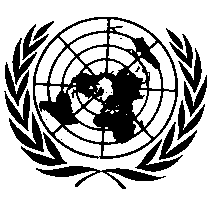 ОРГАНИЗАЦИЯ ОБЪЕДИНЕННЫХ НАЦИЙПункт 11.1 изменить следующим образом:«11.1 	Любое изменение типа транспортного средства либо ремня или удерживающей системы, либо и того и другого, которое затрагивает его/ее технические характеристики и/или документацию согласно требованиям настоящих Правил, доводится до сведения органа по официальному утверждению типа, который предоставил официальное утверждение для данного типа транспортного средства или ремня либо удерживающей системы. В таком случае этот орган по официальному утверждению может:».Приложение 1А Пункт 3.3 изменить следующим образом:«3.3 	Сигнализаторы непристегнутых ремней безопасности (указать: да/нет2);».E/ECE/324/Rev.1/Add.15/Rev.10/Amend.1−E/ECE/TRANS/505/Rev.1/Add.15/Rev.10/Amend.1E/ECE/324/Rev.1/Add.15/Rev.10/Amend.1−E/ECE/TRANS/505/Rev.1/Add.15/Rev.10/Amend.12 February 2021